Ребят, всем доброго времени суток!Ваши тетради остались у меня, поэтому прошу вас для работы взять отдельные листы, которые потом можно будет вклеить или вставить в тетрадь. Задание для сегодняшнего урока: прочитайте материал лекции; задания, выделенные красным шрифтом, нужно записать в тетрадь. Выполненные задания проверю, когда перейдем на очную форму обучения.Тема занятия : «Синтаксис и культура речи. Основные единицы синтаксиса.»Чем большим количеством слов я обладаю,                                                                                  тем большее значение я имею для других,                                                                               тем обширнее объем моих воздействий, моего влияния. Л.ФейербахМысль меняется в зависимости от слов, которые ее выражают. Б. Паскаль   Сегодняшний урок я хотела бы начать с эпиграфов, которые вы видите. -Как вы понимаете эти высказывания? Задумайтесь, пожалуйста, над их значением, осмыслите и правильно смотивируйте себя на дальнейшую работу! Нужно уметь правильно говорить, выражать свои мысли, а для этого нужно работать над своей речью, развивать и обогащать её, чтоб ваши слова, мысли были понятны окружающим. СЛОВО – единица нашего языка.   На уроке мы будем работать со словом, как главной единицей языка, вспомним виды связи слов в словосочетаниях; поговорим о трудностях связи слов в словосочетаниях и предложениях.Что такое слово?(Слово-единица нашего языка. Слово нужно уметь произносить  точно и правильно, для этого нужно знать  орфоэпические нормы) -Проведём орфоэпическую разминку. Проверим, насколько правильно вы можете расставлять ударения.Расставьте ударения.арахис                                    баловать                             бантывероисповедание                    бармен                          гофрированныйдоговор                                  донельзя                              еретикзавидно                                закупорить                           звонитиконопись                              камбала                              каталогквартал                                 красивее                             кухонныймельком                           новорождённый                     обеспечениеотрочество                          пиццерия                          премироватьпутепровод                            созыв                               танцовщицаторты                                украинский                            феноменфорзац                              ходатайство                          цепочкашарфы                                  щавель                                 экспертЧто изучает синтаксис?Синтаксис – наука о языке, которая изучает словосочетания и предложения, их строение.Что называется словосочетанием? Какие виды словосочетаний вам известны? Словосочетание – соединение двух и более знаменательных слов, связанных на основе подчинительной связи.- Какие виды словосочетаний вы знаете? (1. Синтаксически свободные, 2. синтаксически несвободные, образующие неразложимое синтаксическое единство и выступающее в предложении в роли одного члена)- Из каких компонентов состоит словосочетание? (В словосочетании выделяются главное и зависимое слова) - Назовите типы словосочетаний в зависимости от того, чем выражено главное слово (1. глагольные, 2. именные, 3. наречные)- Назовите способы подчинительной связи в словосочетаниях (1. согласование, 2. управление, 3. примыкание)Вспомним синтаксический разбор словосочетаний. Тяжелые тучи наглухо закрыли солнце.- тяжелые тучи, (словосочетание простое, свободное; главное слово – имя сущ., зависимое – имя прилагательное; связь – согласование; грамматические средства связи – окончание –ые; смысловые отношения определительные). По этому образцу разбираются и остальные словосочетания: наглухо закрыли, закрыли солнце.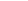 - Какое сочетание слов не является словосочетанием? Почему? (Тучи закрыли – подлежащее и сказуемое не являются словосочетанием)- Какие еще сочетания слов не относятся к словосочетаниям? (Сочетания самостоятельного слова со служебным: ввиду болезни; фразеологизмы: бить баклуши, сесть в калошу; составные словоформы: более спокойный, самый лучший)Чем отличается предложение от словосочетания? Предложение – основная синтаксическая единица. Предложение имеет грамматическую основу, служит для сообщения, вопроса, побуждения, а словосочетание состоит из главного  и зависимого слова; в отличие от словосочетания характеризуется смысловой и интонационной законченностью, может быть восклицательным.-Наша тема связана одновременно с синтаксисом и культурой речи, поэтому мы обратим внимание на те задания, которые касаются выбора грамматически правильного согласования слов внутри словосочетаний и предложений. Будем разбирать эти вопросы на примере конкретных заданий.- Напоминаю вам нормы управления, которые имеют важное значение для построения предложений и словосочетаний.   Рассмотрим примеры и попытаемся исправить ошибки в словосочетаниях.Взгляд на событие, жажда к деятельности (правильно – жажда деятельности), объявление о собрании, сомневался в успехе, приступаем за работу (правильно – приступаем к работе), пришёл со школы, наблюдение за процессом, оплатить проезд, вера в победу, обрадовался встрече, обрадован приездом сына, удивляюсь твоим выбором ( правильно- удивляюсь твоему выбору), удостоен награды, управляющий банком, объяснить происшедшее, показывать о недостатках (правильно – указывать  на недостатках).- В следующем задании нужно исправить грамматические ошибки, объяснить их.Найдите предложения с грамматической ошибкой, исправьте недочёты.Никто из тех, кто его слышали, не мог забыть этого сильного звучного голоса. (Никто из тех, кто его слышал, не мог забыть этого сильного звучного голоса.)Блок хотел, чтобы всё его творчество рассматривалось как единый роман в стихах. Благодаря этого влияния, Пьер Безухов считает себя  учеником Баздеева. (Благодаря этому влиянию(Д.п), Пьер Безухов считает себя учеником Баздеева).Все, кто рано начинает учить иностранный язык, овладевает им в совершенстве. (Все, кто рано начинал учить иностранный язык, овладевали им в совершенстве.) В городе принята специальная комиссия по градостроительству, которой поручено координировать работу всех строительных фирм.Все, кто читал роман Булгакова «Мастер и Маргарита», были потрясены этой книгой.Проблемы экономики и бизнеса были в центре внимания ведущего телепередачи « Деловой Москвы». (Проблемы экономики и бизнеса были в центре внимания ведущего телепередачи « Деловая Москва»_- название относится к нарицательному существительному, поэтому не изменяется.Железнодорожный состав отправился в рейс согласно расписанию.По приезде (П.п.) в город мы первым делом отправились в гостиницу. По завершению эксперимента учёные опубликуют аналитический отчёт. (По завершении (П.п)  эксперимента учёные опубликуют аналитический отчёт.) Постоянное увлечение  Андрея, поглощающее всё его свободное время,- это спортом. (увлечение – это спорт).Вам нужно немедленно оплатить за телефонные переговоры. (Вам нужно немедленно оплатить (что?) телефонные переговоры.)Музей-квартира М.А. Булгакова приобрёл личные вещи писателя. (Музей - гл.слово - приобрёл.) В картине Сурикова «Боярыня Морозова» отразился один из сюжетов истории раскола. (В картине Сурикова «Боярыня Морозова» отражён (показан) один из сюжетов истории раскола.)-Следующее задание связано с особенностями употребления деепричастных оборотов.  Напоминаю, что деепричастие обозначает добавочное действие подлежащего.  Н-р: Голуби, наполняя воздух шумом крыльев, вздымаются вверх (наполняя воздух шумом крыльев – указывает на добавочное действие) Сравни: Голуби вздымаются вверх и наполняют воздух шумом крыльев (вздымаются и наполняют являются однородными сказуемыми, относятся к слову голуби)Задание :Укажите грамматически правильное продолжение предложения:    Возражая против отдельных положений доклада,началась дискуссия.большую роль играет культура спора.присутствующие в целом согласились с докладчиком.Выступление в целом произвело впечатление.               Называя одним и тем же словом в чём-то сходные предметы,мы отвлекаемся от несущественных деталей.несущественные детали не принимаются во внимание.происходит обобщение признаков.учитываются самые существенные признаки.              Храня память о прошлом,учёным понадобилось много времени на изучение старинных летописей.монастыри стали неотъемлемой частью русской истории.изучение истории имеет большое значение.это помогает лучше понять настоящее.             Взобравшись на крышу сарая,у меня закружилась голова.крыша едва не провалилась подо мной.мне хорошо был виден лес за рекой.я втащил за собой деревянную лестницу.             . В следующем задании нужно заменить придаточную часть сложноподчинённого предложения обособленным определением, выраженным  причастным оборотом. Такая замена называется синтаксическая синонимия.Задание :І. В каком предложении придаточную часть сложноподчинённого предложения нельзя заменить обособленным определением, выраженным причастным оборотом.При подлёте к комете космический аппарат напоминал готового к сражению рыцаря, который закован в прочные латы.Из холма, который природа склеила из громадных уродливых камней, сквозь трубочку тонкой струйкой бежала вода.Получение продуктов питания из воды и минеральных солей, которые можно научиться извлекать из земли, навсегда решит проблему голода.Утром за всполохом ромашек не видно ни телёнка, который пасётся на лугу, ни гусей.ІІ. В каком предложении придаточную часть сложноподчинённого предложения нельзя заменить обособленным определением, выраженным причастным оборотом.Юпитер – это планета-гигант, которая содержит в себе более 2/3 массы всей нашей планетной системы.Труднее было ликвидировать безграмотность в республиках, где русский язык был иностранным.У картины есть одна особенность, которая отличает её от других шедевров этого ряда.Совокупность разных организмов и неживых компонентов среды, которые тесно связаны между собой  потоками вещества и энергии, называются экосистемой.- Итак, мы выяснили, какие знания синтаксических норм необходимы для правильности речи.Ключи к орфоэпической разминке:арАхис                                    баловАть                             бАнтывероисповЕдание                    бАрмен                          гофрирОванныйдоговОр                                  донЕльзя                              еретИкзавИдно                                закУпорить                           звонИтИконопись                              кАмбала                              каталОгквартАл                                 красИвее                             кУхонныймЕльком                           новорождЁнный                     обеспЕчениеОтрочество                          пиццерИя                          премИроватьпутепровОд                            созЫв                               танцОвщицатОрты                                украИнский                            фенОменфорзАц                              ходАтайство                          цепОчкашАрфы                                  щавЕль                                 экспЕрт